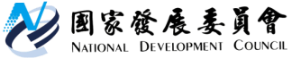 國家發展委員會 新聞稿109年10月份景氣概況發布日期：109年11月27日發布單位：經濟發展處109年10月景氣對策信號綜合判斷分數為28分，較上月增加1分，燈號續呈綠燈；景氣領先、同時指標持續上升，反映國內經濟穩定成長。受惠消費性電子新品相繼推出，以及5G通訊、高效能運算等新興應用持續推展，加以傳產市場終端需求增溫，使10月外貿、生產等指標持續擴增，廠商信心亦穩定回升；加以節慶連假出遊商機，10月零售與餐飲業營業額亦持續上升。展望未來，遠距商機需求延續，加上新興科技應用拓展，及在國內半導體廠商高階製程優勢下，出口動能可望持穩。內需方面，國內廠商持續強化資本支出，以及台商回流與外商加碼投資台灣持續發酵，進一步推升國內投資；加以，股市交易熱絡，及各銷售通路年底促銷活動激勵，有助推升消費。惟國際肺炎疫情再次升溫，約制全球經濟復甦力道，加以美中貿易及科技紛爭仍存不確定性，後續發展宜審慎觀察並妥為因應。1.景氣對策信號（詳圖1、圖2）109年 10月為28分，較上月增加1分，燈號續呈綠燈。9項構成項目中，海關出口值由藍燈轉呈綠燈，分數增加2分；機械及電機設備進口值由黃藍燈轉呈綠燈、製造業營業氣候測驗點由綠燈轉呈黃紅燈，分數各增加1分；批發、零售及餐飲業營業額由黃紅燈轉呈黃藍燈，分數減少2分；製造業銷售量指數由黃紅燈轉呈綠燈，分數減少1分；其餘4項燈號不變。個別構成項目說明如下：貨幣總計數M1B變動率：由上月12.1%增至12.8%，燈號續呈黃紅燈。股價指數變動率：由上月17.0%減至15.1%，燈號續呈黃紅燈。工業生產指數變動率：由上月上修值9.8%減至7.6%，燈號續呈黃紅燈。非農業部門就業人數變動率：由上月0.05%減至0.00%，燈號續呈藍燈。海關出口值變動率：由上月-3.0%增至8.9%，燈號由藍燈轉呈綠燈。機械及電機設備進口值變動率：由上月-0.03%增至4.7%，燈號由黃藍燈轉呈綠燈。製造業銷售量指數變動率：由上月上修值8.2%減至5.3%，燈號由黃紅燈轉呈綠燈。批發、零售及餐飲業營業額變動率：由上月上修值6.8%減至0.6%，燈號由黃紅燈轉呈黃藍燈。製造業營業氣候測驗點：由上月上修值100.46點增至101.3點，燈號由綠燈轉呈黃紅燈。2.景氣指標(1)領先指標領先指標不含趨勢指數為106.92，較上月上升1.62%（詳表1、圖3）。7個構成項目經去除長期趨勢後，全部均較上月上升，包括外銷訂單動向指數、製造業營業氣候測驗點、工業及服務業受僱員工淨進入率、建築物開工樓地板面積、股價指數、實質貨幣總計數M1B、實質半導體設備進口值。(2)同時指標同時指標不含趨勢指數為103.27，較上月上升1.10 %（詳表2、圖4）。7個構成項目經去除長期趨勢後，6項較上月上升，包括批發、零售及餐飲業營業額、實質海關出口值、製造業銷售量指數、電力（企業）總用電量、工業生產指數、實質機械及電機設備進口值；僅非農業部門就業人數較上月下滑。(3)落後指標落後指標不含趨勢指數為97.80，較上月下滑0.11%（詳表3、圖5）。5個構成項目經去除長期趨勢後，2項較上月上升，分別為：失業率、金融業隔夜拆款利率；其餘3項較上月下滑，包括：製造業存貨價值、製造業單位產出勞動成本指數、全體金融機構放款與投資。聯 絡 人：經濟發展處吳明蕙處長、郭重附科長聯絡電話：(02)2316-5851、5346下次發布日期為 109年12月28日（星期一）下午4時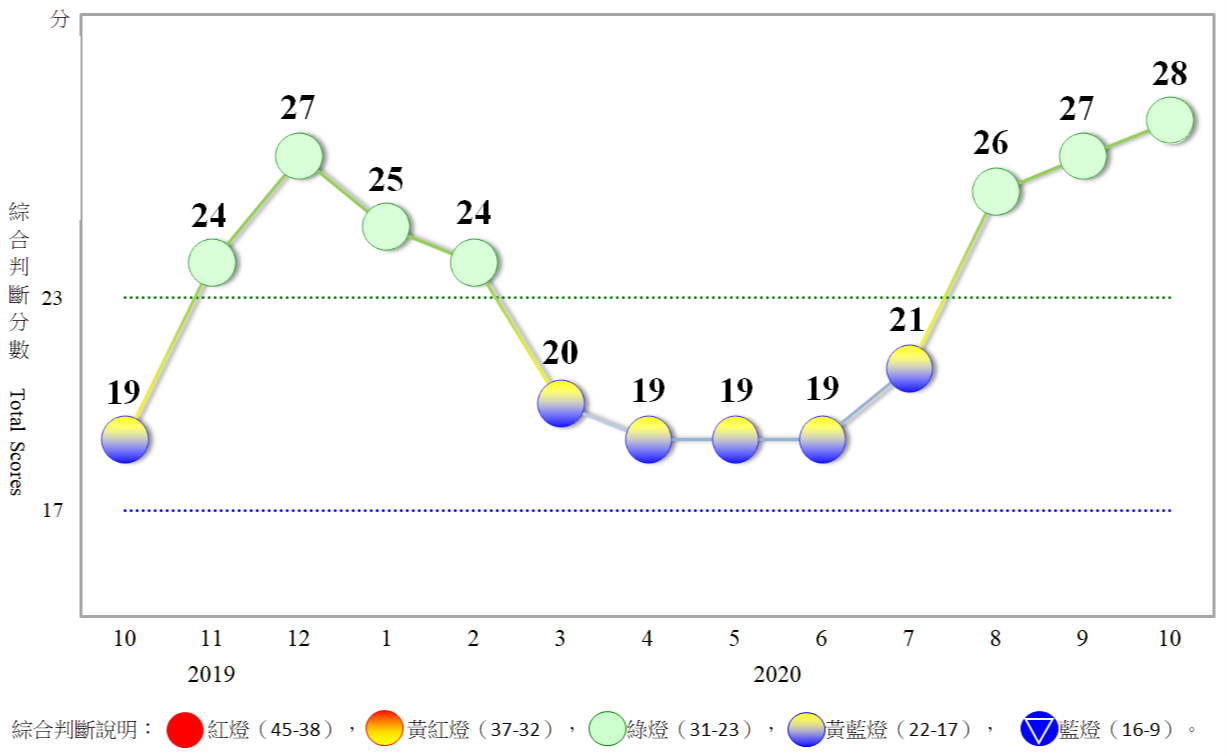 圖1  近1年景氣對策信號走勢圖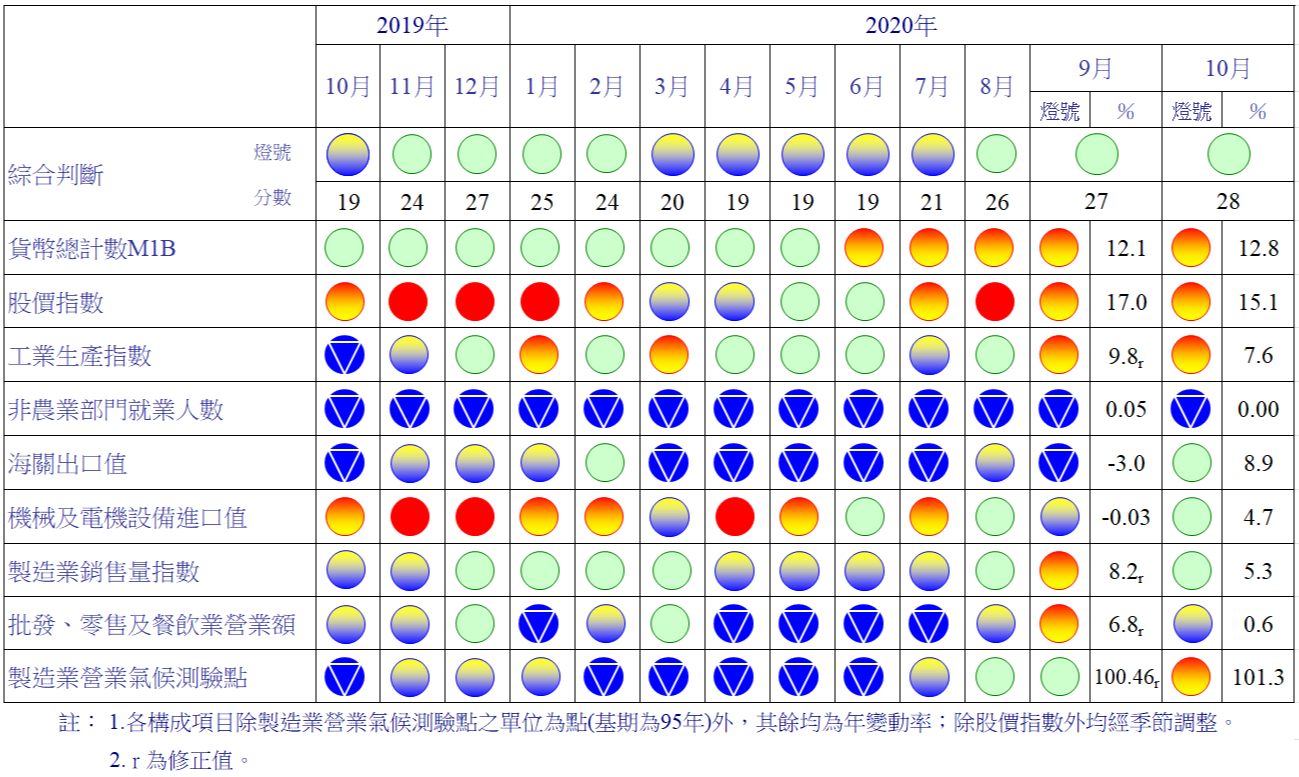 圖2  一年來景氣對策信號表1  景氣領先指標指數註：1.本表構成項目指數為經季節調整、剔除長期趨勢，並平滑化與標準化後之數值。以下表同。    2.外銷訂單動向指數採用以家數計算之動向指數。    3.淨進入率＝進入率—退出率。    4.建築物開工樓地板面積僅包含住宿類（住宅）、商業類、辦公服務類、工業倉儲類4項統計資料。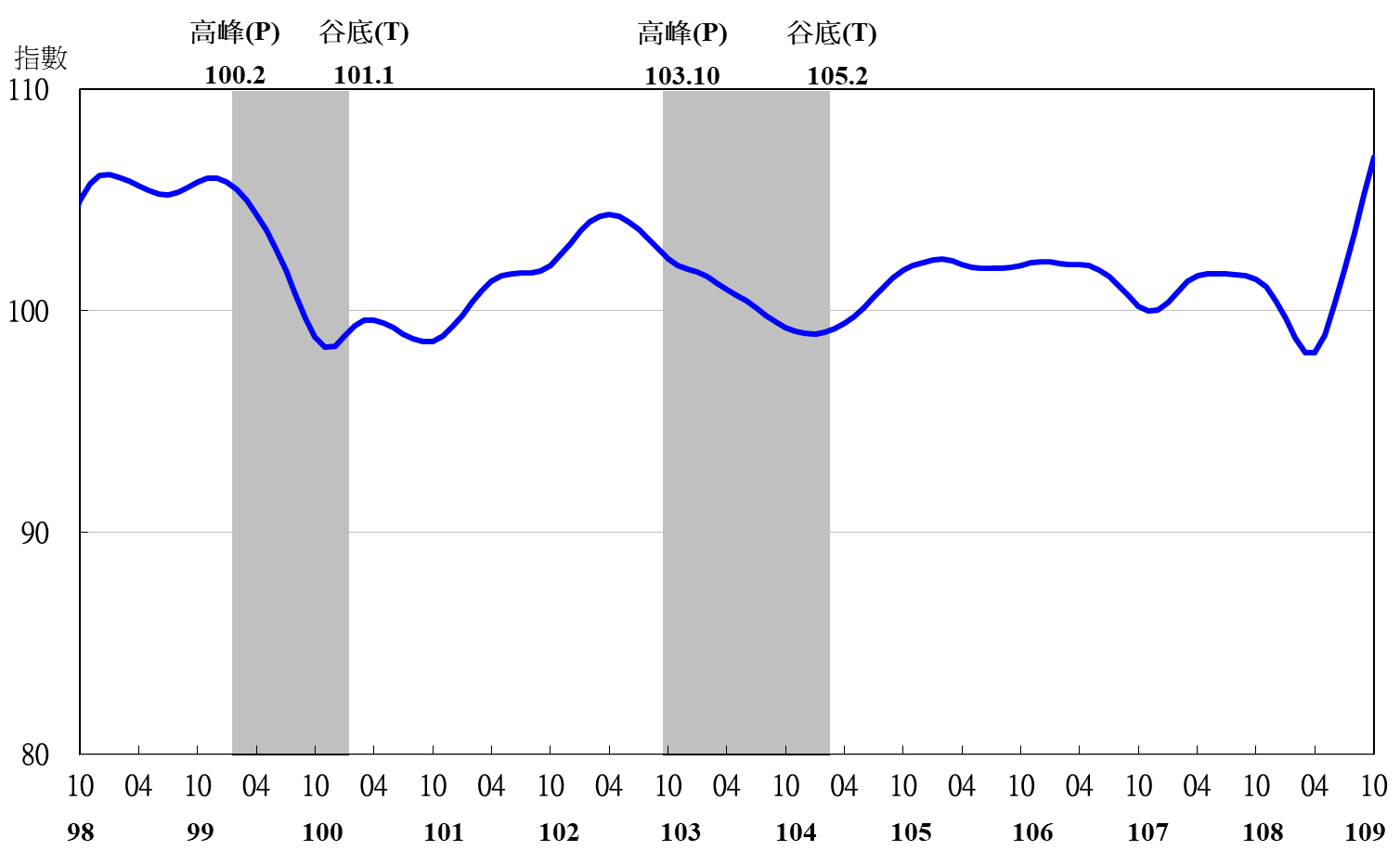 圖3  領先指標不含趨勢指數走勢圖註：陰影區表景氣循環收縮期，以下圖同。表2  景氣同時指標指數圖4  同時指標不含趨勢指數走勢圖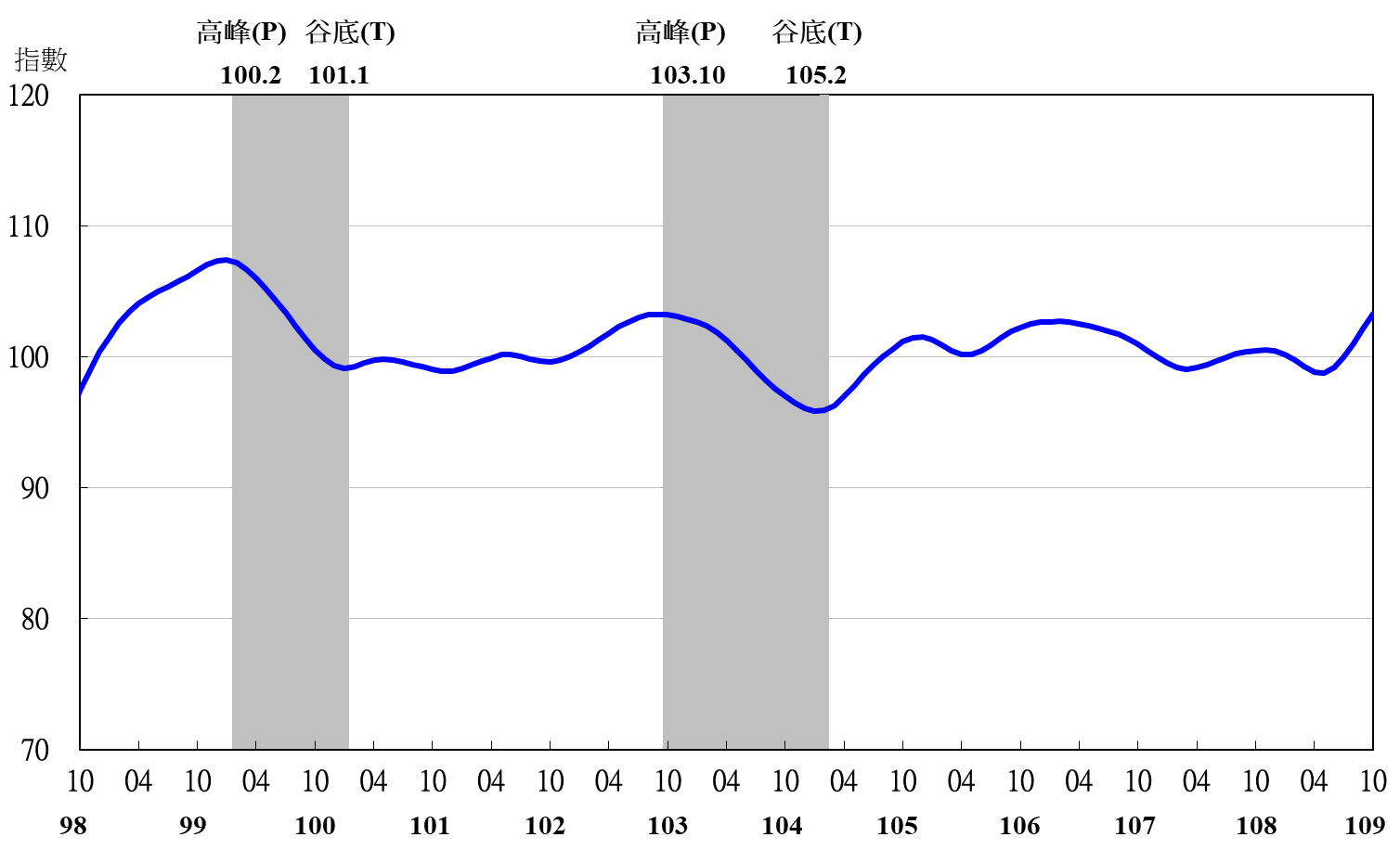 表3  景氣落後指標指數註：1.失業率取倒數計算。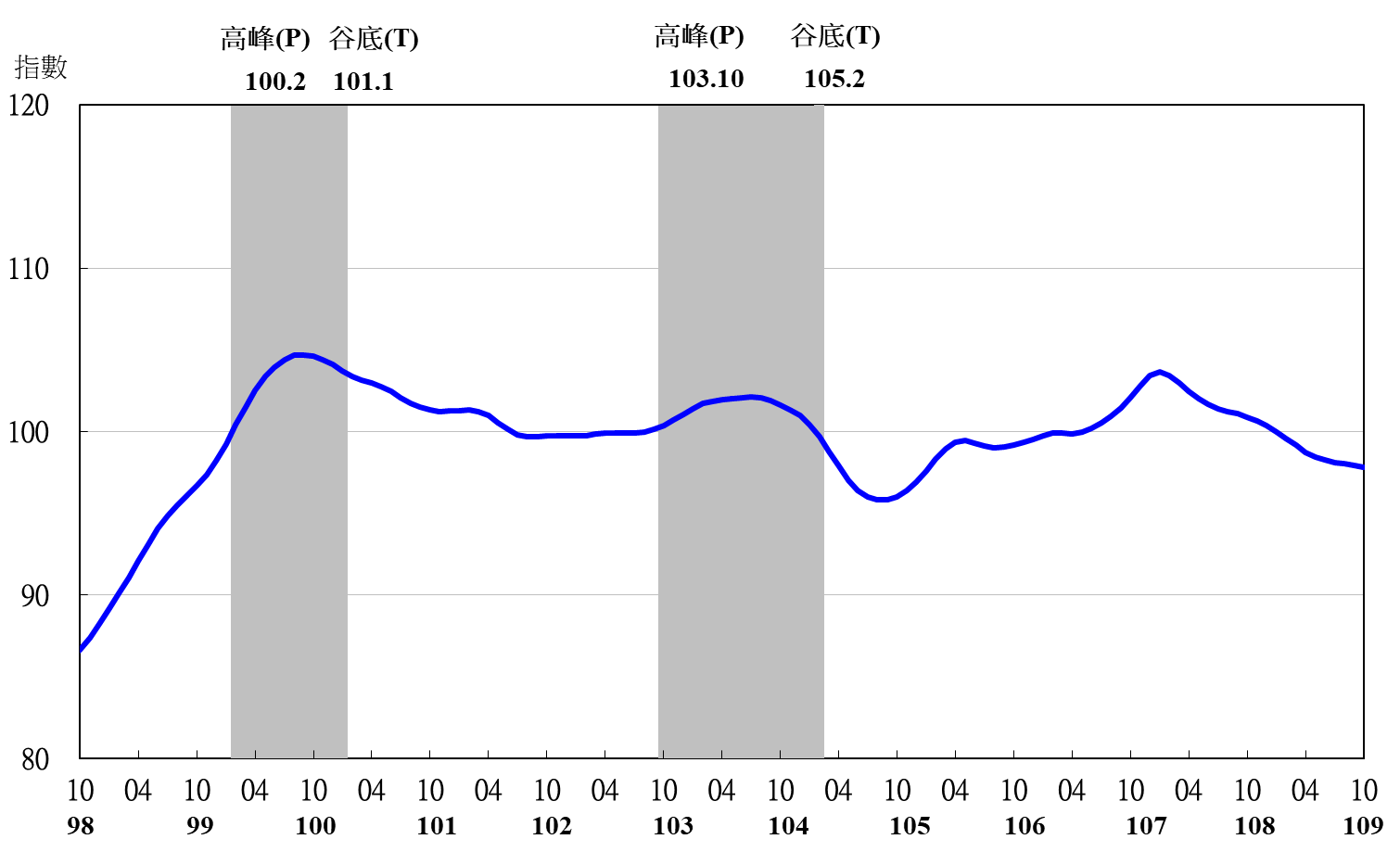 圖5  落後指標不含趨勢指數走勢圖項　　　　　目109年 (2020)109年 (2020)109年 (2020)109年 (2020)109年 (2020)109年 (2020)109年 (2020)項　　　　　目4月5月6月7月8月9月10月不含趨勢指數98.0998.89100.22101.83103.52105.22106.92　較上月變動 (%)0.010.811.351.601.671.641.62構成項目1外銷訂單動向指數296.8097.8199.10100.41101.67102.89 104.12 實質貨幣總計數M1B100.14100.34100.55100.73100.91101.08 101.25 股價指數99.6599.7399.90100.11100.34100.55 100.76 工業及服務業受僱員工淨進入率398.9799.1499.4899.88100.31100.72 101.12 建築物開工樓地板面積499.7899.87100.02100.23100.48100.73 100.98 實質半導體設備進口值100.2399.8099.5199.3699.3499.38 99.45 製造業營業氣候測驗點98.6998.9899.51100.19100.91101.62 102.32 項　　　　　　　目109年 (2020)109年 (2020)109年 (2020)109年 (2020)109年 (2020)109年 (2020)109年 (2020)項　　　　　　　目4月5月6月7月8月9月10月不含趨勢指數98.82 98.77 99.16 99.96 101.01 102.15 103.27 　較上月變動 (%)-0.41 -0.06 0.39 0.81 1.05 1.13 1.10 構成項目工業生產指數99.82 99.82 99.92 100.13 100.43 100.78 101.12 電力(企業)總用電量99.57 99.45 99.51 99.78 100.15 100.56 100.96 製造業銷售量指數99.42 99.55 99.82 100.20 100.66 101.14 101.59 批發、零售及餐飲業營業額98.64 98.64 98.96 99.52 100.17 100.83 101.40 非農業部門就業人數99.68 99.48 99.34 99.25 99.20 99.18 99.16 實質海關出口值99.36 99.55 99.82 100.19 100.66 101.16 101.71 實質機械及電機設備進口值100.00 99.89 99.83 99.83 99.87 99.95 100.05 項　　　　　　　目109年 (2020)109年 (2020)109年 (2020)109年 (2020)109年 (2020)109年 (2020)109年 (2020)109年 (2020)項　　　　　　　目4月4月5月6月7月8月9月10月不含趨勢指數98.73 98.43 98.43 98.25 98.13 98.02 97.91 97.80 　較上月變動 (%)-0.43 -0.31 -0.31 -0.18 -0.12 -0.11 -0.12 -0.11 構成項目失業率199.38 99.26 99.26 99.31 99.49 99.73 100.01 100.30 製造業單位產出勞動成本指數99.39 99.16 99.16 98.92 98.67 98.46 98.29 98.15 金融業隔夜拆款利率99.97 99.94 99.94 99.92 99.910 99.908 99.909 99.912 全體金融機構放款與投資100.47 100.57 100.57 100.67 100.74 100.77 100.75 100.72 製造業存貨價值99.46 99.41 99.41 99.33 99.21 99.03 98.82 98.58 